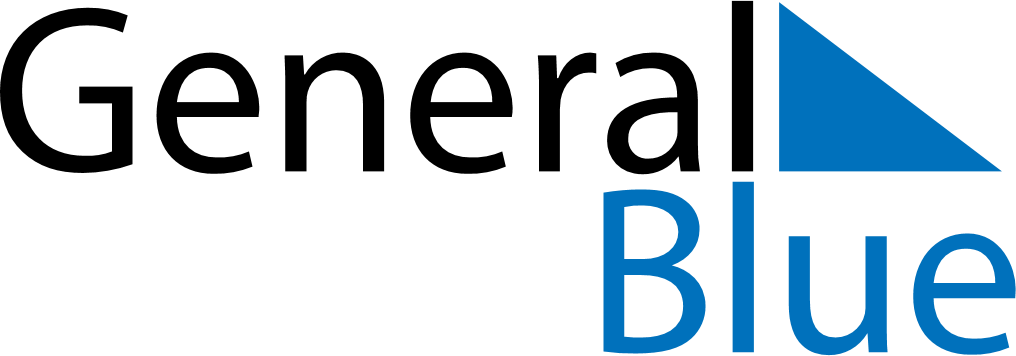 February 2018February 2018February 2018February 2018CameroonCameroonCameroonSundayMondayTuesdayWednesdayThursdayFridayFridaySaturday12234567899101112131415161617Youth Day181920212223232425262728